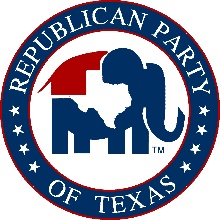 NATIONAL CONVENTION DELEGATE/ALTERNATE APPLICATION FOR CONSIDERATIONIf you are interested in being considered to represent  at the National Convention as either a delegate or an alternate, please complete this form.  Applications are due back at the Republican Party of Texas no later than April 18, 2016.  Email:  cdaniel@texasgop.org Mail: PO Box 2206, Austin TX 78768 or Fax: 512-480-0709.The National Nominations Committee will meet on Thursday, May 12th, Friday, May 13th, & Saturday, May 14th.  The members of this committee will select 44 delegates and 44 alternates to represent Texas at the Republican National Convention.  Copies of your application will be distributed to the members of the National Nominations Committee for consideration.  While you are not obligated to complete this form or submit it by the posted deadline, doing so will allow the members of the committee to have information about you which will help them to make an informed decision.Limit your information to the provided space on this application.  Additional pages will not be distributed by the Republican Party of  to the members of the committee.  If you want to distribute additional material, you may do so, but at your own expense (plan on bringing at least 40 copies for committee use).First Name:	__________________________ 		Last Name:_____________________________Address/ City/ Zip: __________________________________________________________________________Cell Phone: _________________________   			Alternate Phone: ________________________Email address: ______________________________________________________________________________County: ________________________________			Congressional District: ____________________Voter Certificate Number: ______________________I have voted in the following election(s):_____ 2016 Republican Primary Election * _____ 2014 General Election_____ 2014 Republican Primary Run-Off_____ 2014 Republican Primary Election_____ 2012 General Election_____ 2012 Republican Primary Run-Off_____ 2012 Republican Primary Election_____ 2010 General Election_____ 2010 Republican Primary Run-Off____ 2008 General Election____ 2008 Republican Primary Run-Off____ 2008 Republican Primary Election____ 2006 General Election____ 2006 Republican Primary Run-Off____ 2006 Republican Primary Election____ 2004 General Election____ 2004 Republican Primary Run-Off____ 2004 Republican Primary Election_____ Any Democrat Primary or Run-Off Primary Election.  If so, which year(s) ____________________ Any third party nominating caucus. If so, which one and which year(s) ________________I have been a delegate or alternate to the following Republican convention(s):____ 2014 State Convention____ 2012 State Convention____ 2012 National Convention____ 2010 State Convention____ 2008 State Convention____ 2008 National Convention____ 2006 State Convention____ 2004 State Convention____ 2004 National Convention____ Any Democrat party convention.  Which year(s) ______________ Any third party convention (Libertarian, Green or other).  If so, which party and which year(s): ________I currently am a:____ Precinct Chair____ County Chair____ SREC member____ Elected Official____ Candidate for Office____ Grassroots Volunteer____ Member of any official RPT Auxiliary.  If so, which one(s) and do you hold any leadership position?:  ____________________________________________________________________________________During the past two years, I have:____ Walked precincts for a Republican nominee for the general election____ Helped distribute campaign literature supporting a Republican nominee in the general election____ Assisted with campaign mailings to help a Republican nominee for the general election____ Volunteered at a phone bank supporting a Republican nominee for the general election____ Volunteered with the county party to assist with efforts to support the CEC.____ Attended my precinct convention____ Other: ___________________Please list your past Republican Party/ Republican campaign involvement:Why should you be selected as a delegate to the National Convention?:If you are not selected as a delegate, would you still like to be considered to fill an alternate position? ___ Yes   ___ NoI understand that being a delegate/ alternate to the National Convention is a large financial responsibility. I am responsible for the cost of the hotel room, meals, and travel expenses to and from Cleveland, OH.  I understand these costs may end up being at least $2,000.Republican Party of Texas – General RulesI have read Rule 38 in full from the RPT Rules, specifically Section 10 (below), and understand that if selected as a delegate/alternate, I will be bound to the Presidential candidate I was selected to represent.Commitment to Candidate:  By assenting to nomination on a Presidential candidate’s slate, each delegate and alternate representing a Presidential candidate becomes pledged to the Presidential candidate on whose slate the delegate and alternate is nominated in accordance with Subsection b of this section.Length of Commitment:  A person who is elected as a delegate or alternate to the National Convention on the slate of a Presidential candidate by the State Convention to represent that particular Presidential candidate at the National Convention and who does not resign from the position is pledged to support that Presidential candidate at the National Convention until the candidate is nominated or until the delegate or alternate is released from the pledges as follows:First Nomination Convention Ballot:  A delegate or alternate shall be released from the pledge only in the event of death, withdrawal, or by decision of the candidate.  For the first ballot taken at the National Convention to determine the nominee of the Republican Party for the office of President of the United States, the totals of the votes of the members of the Texas delegation shall be announced as assigned in accordance with these Rules.  No poll of the members of the delegation, except those delegates who are uncommitted, shall be taken for the announcement of the vote.Second Nominating Convention Ballot:  A delegate or alternate shall be released from the pledge if the candidate has failed to receive twenty percent (20%) or more of the total vote cast on the preceding ballot; or by the decision of the candidate;Third and Subsequent Nominating Convention Ballots:  All delegates and alternates are released from any pledge.Uncommitted Delegates:  Uncommitted delegates and alternates may vote as they choose on all questions and candidates presented at the National Convention.I have read the above Rule and understand that if I am selected as a delegate/ alternate, I will be bound to the Presidential candidate I was selected to represent.______________________________			______________________Signature						Date